பிரித்து எழுதுக:											 [3]அன்னைத்தமிழே			-	பிறப்பெடுத்தேன்			-மறந்துன்னை			-அ) ஒரே எழுத்தில் தொடங்கும் சொற்களை எழுதுக.   				   4x ½ =2என்னை, உன்னை, உன்னில்,என்னில், சொல்லில், கண்ணில்ஆ) ஒரே எழுத்தில் முடியும் சொற்களை எழுதுக. 					   4x ½ =2கலந்தவளே, வளர்பவளே, தமிழே கரையே, தந்தவளே, வாழ்பவளேகீழ்க்காணும் வினாக்களுக்கு ஏற்ப விடையளி[மொழித்திறன் பயிற்சி]:			[5]சொல்லில் விளையாடச்சொல்லித் தந்தவளே!சொல்லில் உனது புகழ்சொல்ல முடியலையே!-நா. காமராசன்வினாக்கள்:இப்பாடல் எச்செய்யுளில் இடம் பெற்றுள்ளது? அ) அன்னைத்தமிழே!	 ஆ)  புறநானூறு			இ)  முளைப்பாரிஇப்பாடலின் ஆசிரியர் யார்? அ) ஒளவையார் 		ஆ) நா.காமராசன் 			இ) பாரதியார்சொல்லைக் கொண்டு யாருடைய புகழைக் கூற முடியவில்லை?அ)தமிழ் 				ஆ) ஆங்கிலம் 		இ) நாட்டின்இப்பாடலின் ஆசிரியர் ஊர் யாது? அ)தேனீ 				ஆ) சேலம் 			இ) திருப்பூர்என்னில் என்ற சொல்லின் பொருள்அ) உனக்குள் 			ஆ) நமக்குள் 				இ) எனக்குள்சொல் உருவாக்குக: 									[5]_________________			4.__________________________________			5.__________________________________விடையளி: 											2x2=4சொல்லில்  விளையாடச் சொல்லித் தந்தவள் யார்?எதைச் சொல்ல முடியவில்லை என்று இப்பாடலின் ஆசிரியர் குறிப்பிடுகிறார்.மனப்பாடப்பகுதி: 										[4]அன்னைத்தமிழே! பாடலின் முதல் நான்கு வரிகளை எழுதுக.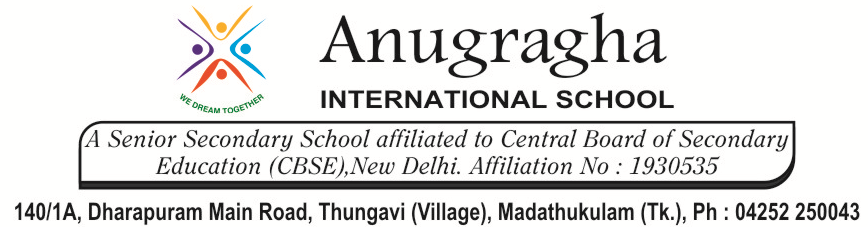 அலகுத் தேர்வு-I-JUL-2019அலகுத் தேர்வு-I-JUL-2019அலகுத் தேர்வு-I-JUL-2019அலகுத் தேர்வு-I-JUL-2019அலகுத் தேர்வு-I-JUL-2019அலகுத் தேர்வு-I-JUL-2019வகுப்புIVபாடம்பாடம்பாடம்தமிழ்செய்யுள்: 1. அன்னைத் தமிழே!செய்யுள்: 1. அன்னைத் தமிழே!செய்யுள்: 1. அன்னைத் தமிழே!தேதிமதிப்பெண்கள்              /25மதிப்பெண்கள்              /25